5 Niedziela WielkanocyEwangelia wg św. Jana 15,1-8.Jezus powiedział do swoich uczniów: «Ja jestem prawdziwym krzewem winnym, a Ojciec mój jest tym, który go uprawia.
Każdą latorośl, która we Mnie nie przynosi owocu, odcina, a każdą, która przynosi owoc, oczyszcza, aby przynosiła owoc obfitszy.
Wy już jesteście czyści dzięki słowu, które wypowiedziałem do was.
Trwajcie we Mnie, a Ja w was będę trwać. Podobnie jak latorośl nie może przynosić owocu sama z siebie — jeżeli nie trwa w winnym krzewie — tak samo i wy, jeżeli we Mnie trwać nie będziecie.
Ja jestem krzewem winnym, wy — latoroślami. Kto trwa we Mnie, a Ja w nim, ten przynosi owoc obfity, ponieważ beze Mnie nic nie możecie uczynić.
Ten, kto we Mnie nie trwa, zostanie wyrzucony jak winna latorośl i uschnie. Potem ją zbierają i wrzucają w ogień, i płonie.
Jeżeli we Mnie trwać będziecie, a słowa moje w was, poproście, o cokolwiek chcecie, a to wam się spełni.
Ojciec mój przez to dozna chwały, że owoc obfity przyniesiecie i staniecie się moimi uczniami».5 Niedziela Wielkanocy1. Jutro Uroczystość Najświętszej Maryi Panny Królowej Polski. Msze św. tak jak w każdą niedzielę. Nabożeństwa majowe w niedziele i święta po Mszy św. o godz. 11.30. Na Mszy św. o godz. 9.30 modlimy się w intencji Ojczyzny i intencji strażaków.2. We wtorek o godz. 8.00 nowenna do św. Antoniego.3. Młodzież z klasy VIII przygotowująca się do przyjęcia sakramentu bierzmowania przychodzi na spotkanie z indeksami i katechizmami w środę na godz. 16.004. W piątek o godz. 16.00 spotkanie komunijne z rodzicami i dziećmi w bazylice.5. W tym tygodniu I czwartek i piątek miesiąca. W czasie wystawienia będzie możliwość spowiedzi. W czwartek i piątek indywidualna adoracja przed Najświętszym Sakramentem od godz. 17.00 do 18.00, w czasie której będzie odczytana litania Loretańska. 6. Papieska Rada ds. Krzewienia Nowej Ewangelizacji podjęła inicjatywę modlitewną o ustanie pandemii. Modlitwa będzie sprawowana przez kolejnych 30 dni, w największych sanktuariach maryjnych świata, począwszy od 1 maja.W poniedziałek 3 maja Kościół powszechny łączyć się będzie w modlitwie z Sanktuarium Matki Bożej Częstochowskiej na Jasnej Górze. Kongregacja prosi, aby tego dnia modlić się zwłaszcza za zakażonych i chorych na COVID-19.7. Wydział Duszpasterstwa Rodzin – w celu jak najszerszego zapoznania wiernych z tekstem adhortacji Amoris Leatitia – zaproponował przeprowadzenie comiesięcznych spotkań pod nazwą „Rodzinna Niedziela”. Temat pierwszego spotkania, które odbędzie się już 16 maja, brzmi „Małżeństwo i rodzina – piękny Boży projekt”. Spotkanie w rejonie Bialskim odbędzie się w Janowie Podlaskim w niedzielę16 maja. Porządek spotkania: 17.00 – konferencja, 17.30 – adoracja Najświętszego Sakramentu z możliwością spowiedzi, 18.00 – Eucharystia.8. Wójt Gminy Janów Podlaski serdecznie zaprasza na UROCZYSTE OBCHODY 230 ROCZNICY UCHWALENIA KONSTYTUCJI 3 MAJA, które odbędą się w dniu 3 maja 2021 r.W programie:godz. 9.30 – MSZA ŚWIĘTA W INTENCJI OJCZYZNY I STRAŻAKÓW – BAZYLIKA MNIEJSZA POD WEZWANIEM TRÓJCY ŚWIĘTEJ W JANOWIE PODLASKIM godz. 10.30 -  ZŁOŻENIE KWIATÓW POD POMNIKAMI BOHATERÓW WALK O NIEPODLEGŁOŚĆ POLSKIgodz. 11.30-  KONCERT ONLINE Z OKAZJI ROCZNICY UCHWALENIA KONSTYTYCJI 3 MAJA, W WYKONANIU DZIECI ROZWIJAJĄCYCH SWOJE UZDOLNIENIA NA ZAJĘCIACH W GMINNYM OŚRODKU KULTURY W JANOWIE PODLASKIM, DOSTĘPNY NA KANALE BIPER TV, FACEBOOK GOK ORAZ NA STRONIE www.janowpodlaski.pl W ZAKŁADCE GOK.7. Bóg zapłać za ofiary na odrestaurowanie kościoła św. Jana Chrzciciela: bezimienna z Cieleśnicy – 100 zł, bezimienna z Wygody – 200 zł, Danuta i Ryszard Jańczuk z ul. Kościuszki – 200 zł, bezimienna z ul. 1 Maja – 100 zł8. Bóg zapłać za ofiary na rewitalizację cmentarza: bezimienna z Cieleśnicy – 100 zł, mieszkańcy Ostrowa – 220 zł, Danuta i Ryszard Jańczuk z ul. Kościuszki – 200 zł8. W tym tygodniu odeszła do Pana: Ewa Nikoniuk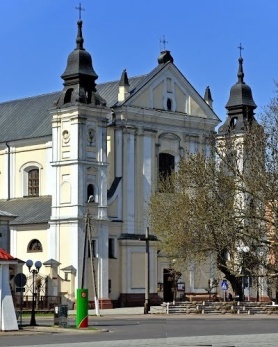 2 maja 2021 r.W CIENIU BazylikiPismo Parafii Trójcy św. w Janowie Podlaskim-do użytku wewnętrznego-PONIEDZIAŁEK – 3 majaPONIEDZIAŁEK – 3 maja8.001. Dz – bł o zdrowie i Boże bł dla dzieci i wnuków2. (poza par.) +Henryka Wojczuka w 10 r.9.301. W intencji Ojczyzny i Strażaków2. +Zenona Klimczuka w 30 dz11.30+Stanisława w 20 r., Stanisława, Elżbietę, Jana, Olgę, Walentynę, Stefana, zm z rodz Kotlarczuków, Juchimiuków, Maksymiuków18.001. +Krzysztofa Jakimiaka – of. Sąsiedzi2. (poza par.) +Mieczysława w 12 r., Helenę, Grzegorza, Mariannę, zmarłych dziadków z obu stron – of. Córka z rodzinąWTOREK – 4 majaWTOREK – 4 maja7.00 +Aleksandra w (r.), Helenę, Martę, Mirosława, zm z rodz Sadowskich, Żuków – of. córka8.00W intencji uczestników nowenny do św. Antoniego18.00+Stanisława Wójcickiego w 13 r. – of. Żona z rodzinąŚRODA – 5 majaŚRODA – 5 maja7.00 +Stanisławę i Stanisława z racji imienin – of. rodzina18.00W intencji uczestników nowenny do MBNPCZWARTEK – 6 majaCZWARTEK – 6 maja7.001. +zm z rodz Siwków i Semeniuków2. +Wiktora Szewczuka w 30 dz18.00+Mariannę w (r.), Witalisa, Janinę, zmarłych rodziców z obu stron – of. Agnieszka WieremczukPIĄTEK – 7 majaPIĄTEK – 7 maja7.001. +Marię Chacińską, Henryka, Danutę, Janinę, Czesława, zm z rodz Wolskich, Chacińskich – of. Zbigniew Chaciński2. +Franciszkę Franczuk w 30 dz18.00O zdrowie i Boże bł dla sióstr z KRK i ich rodzin zel. Haliny ChomiukSOBOTA – 8 majaSOBOTA – 8 maja7.00+Stanisława i Filomenę, Piotra i Kamilę – of. rodzina18.00W intencji księdza proboszcza z racji imienin – of. margaretkiNIEDZIELA – 9 majaNIEDZIELA – 9 maja8.001. +Antoniego Orzechowskiego w 9 r. – of. Żona z rodzinę2. (poza par.) Dz – bł w 1 r. urodzin wnuka Michała – of. babcia9.301. +KRK i zmarłych z ich rodzin z Hołodnicy zel. Józefy Kłubczuk2. O Boże bł, zdrowie i opiekę MB dla sióstr KRK z Cieleśnicy, a zmarłym o dar życia wiecznego – zel. Helenę Nieścioruk11.301. W intencji parafian2. +Kazimierę w (r.), Jana, Harasima, Taklę, Oksenię, Marcina, Anastazję, zm z rodz Stepiuków i Plażuków – of. Teresa Plażuk18.00+Stanisława z racji imienin – of. Córka Zofia